VALORACIÓN DEL PROGRESOLos objetivos que nos hemos propuesto para este GGTT, según consta en el proyecto inicial han sido los siguientes:Mantener y Dinamizar un espacio donde almacenemos información sobre determinadas temáticas relacionadas con el ámbito de gestión directiva de los Centros.Discriminar los distintos tipos de información clasificándolas por temáticas.Proponer puestas en común con las inquietudes y fortalezas de cada Centro.Organizar el encuentro Provincial de Cepers y Sepers.LOGROS CONSEGUIDOSCon respecto a los objetivos conseguidos, hemos de decir que el espacio creado en la herramienta Drive de nuestra cuenta de google, se ha convertido en un instrumento muy útil para la información común del GGTT, así como la distribución por temáticas, hace que su utilización sea fácil y muy práctica. Es por ello que podemos determinar un alto grado de consecución tanto en los objetivos 1 y 2.Con respecto al objetivo 3. También ha tenido un alto grado de consecución, ya que previamente a cada reunión presencial que hemos mantenido, se han hecho propuestas de temas concretos a tratar, y así lo hemos hecho en todas las reuniones.  DIFICULTADES ENCONTRADASSi podemos decir ya a estas alturas, que con respecto al objetivo 4. el Encuentro Provincial de este año, lo íbamos a celebrar en Conil de la Frontera, ya estaba completamente diseñado, y organizado, tanto en su contenido de visitas culturales, como en el apartado de Transporte y manutención del alumnado, pero por motivos de causas personales, del compañero del CEPER de Conil, hemos decidido, posponerlo al curso que viene, con lo cual el grado de cumplimiento de este objetivo es nulo.  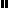 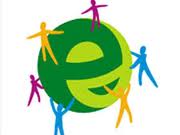 